   ROMÂNIA		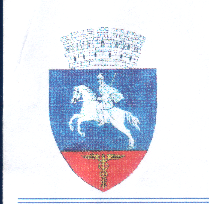 JUDEŢUL CĂLĂRAŞI			Cod 917007, comuna Alexandru Odobescu,  jud. Călăraşi,  România cod fiscal :3966281D I S P O Z I Ţ I Eprivind convocarea Consiliului Local în ședință   ordinara din data de 14.09.2023 , orele 10.00Primarul comunei Alexandru Odobescu, județul Călărași,Având în vedere:Prevederile art. 133 alin. (1), art. 134 alin. (1) lit. a), alin. (3) lit. a), alin. (5), art.135, art. 155 alin. (1) lit. b) și lit. e), alin. (3) lit. b)) din Ordonanța de
Urgență a Guvernului nr. 57/2019 privind Codul Administrativ, cu modificările și completările ulterioare.In temeiul art.196  alin (1) lit. b   din OUG nr.57/2019 privind Codul Administrativ.D I S P U N  :ART.1. Se convoacă Consiliul Local al comunei Alexandru Odobescu, Județul Călărași  în  ședință   ordinara   din    data de  14.09.2023 , orele 10.00 in sala de ședință a Consiliului local din cadrul Primăriei Alexandru Odobescu , cu proiectul ordinii de zi prevăzut în   Anexa    la prezenta dispoziție, care face parte integrantă din aceasta. ART.2 (1) Materialele înscrise pe proiectul ordinii de zi  pot fi consultate la sediul Primăriei Comunei Alexandru Odobescu – la secretarul comunei, fiind transmise în condițiile legii pe baza unui convocator, în scris, consilierilor locali prin grija secretarului (2)Proiectele de hotărâre înscrise pe ordinea de zi , însoțite de documentele prevăzute de lege, se trimit spre avizare Comisiilor de  specialitate din cadrul Consiliului local al comunei Alexandru Odobescu.                                                                                                                                                                                      (3)membrii Consiliului Local al Comunei Alexandru Odobescu pot formula si depune amendamente asupra proiectelor de hotărâri.   	ART.3. Prezenta Dispoziție se comunica Instituției Prefectului-Județul Călărași si v-a fi adusa la cunoștința publica prin afișare la primărie si pe site-ul primăriei.P R I M A R ,EREMIA NICULAE ,CONTRASEMNEAZA PENTRU LEGALITATE	SECRETAR GENERAL                                                                                             ILIE DOINITANr.103Emisa  la comuna Alexandru OdobescuAstăzi  06.09.2023                                                                                  Anexă la Dispoziția nr. 103.06.09.2023 PROIECTUL  ORDINII  DE  ZIa ședinței ordinare a Consiliului Local al comunei Alexandru Odobescu din data de 14.09.2023, ora 10,001. Proiect de hotărâre privind neasumarea responsabilității organizării si derulării la nivel local a procedurilor de atribuire a contractelor/acordurilor-cadru pentru achiziția produselor și a contractelor/acordurilor - cadru de prestare a serviciilor pentru derularea masurilor educative,  aferente Programului pentru școli al României, pentru anii școlari 2023-2024.Inițiator: Primar Niculae Eremia.Raport compartiment de specialitate: CHESARU PETRUS  Aviz  comisie de specialitate: Comisia pentru probleme de agricultură , activități economico-financiare, amenajarea teritoriului  și urbanism ,administrarea domeniului public și privat al comunei , protecția mediului și turism  si  Comisia juridica si de disciplina.2.Proiect de hotărâre privind aprobarea rectificării bugetului local al comunei Alexandru Odobescu pe anul 2023.                                        Inițiator: Primar Niculae Eremia.Raport compartiment de specialitate: JOSIMAN NICOLETA  Aviz  comisie de specialitate: Comisia pentru probleme de agricultură , activități economico-financiare, amenajarea teritoriului  și urbanism ,administrarea domeniului public și privat al comunei , protecție mediului și turism .3. Proiect de hotărâre privind  declararea unor bunuri imobile de uz si interes public precum si constatarea apartenentei la  domeniului public al comunei Alexandru Odobescu, județul Călărași.Aviz  comisie de specialitate: Comisia juridica si de disciplina.Inițiator: Primar Niculae Eremia.Raport compartiment de specialitate: PAUL ION  4. Proiect de hotărâre privind aprobarea inventarului bunurilor care alcătuiesc domeniul privat al Comunei Alexandru Odobescu.Aviz  comisie de specialitate: Comisia pentru probleme de agricultură , activități economico-financiare, amenajarea teritoriului  și urbanism ,administrarea domeniului public și privat al comunei , protecția mediului și turism si  Comisia juridica si de disciplina.Inițiator: Primar Niculae Eremia.Raport compartiment de specialitate: JOSIMAN NICOLETA  5.DiverseP R I M A R ,EREMIA NICULAE ,CONTRASEMNEAZA PENTRU LEGALITATE	SECRETAR GENERAL                                                                                            		 ILIE DOINITA